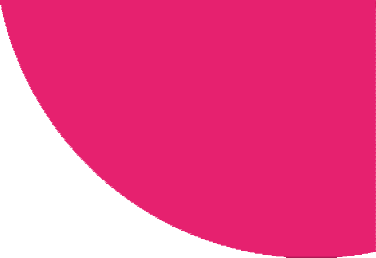 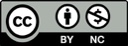 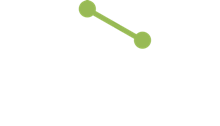 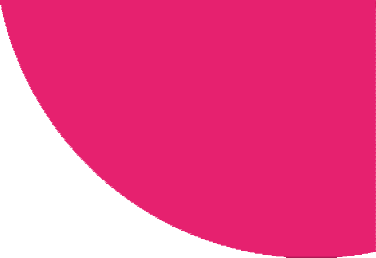 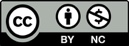 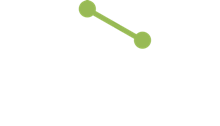     Escola/Colégio:    Professor:    Componente curricular:    Turma:    Etapa/ano/série: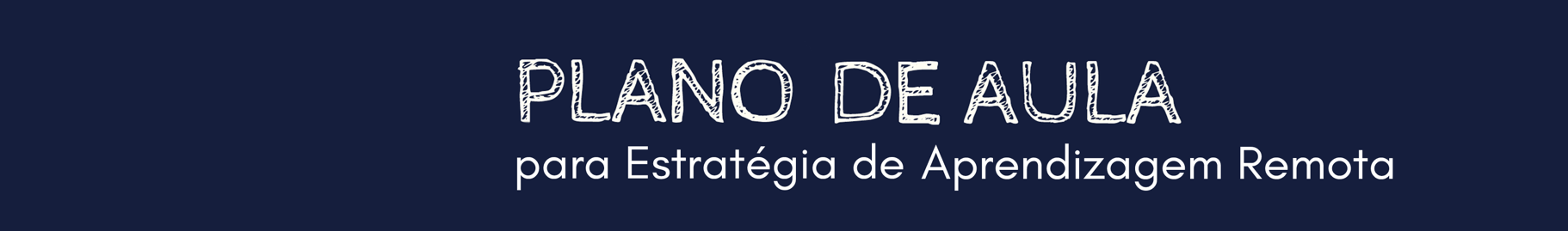 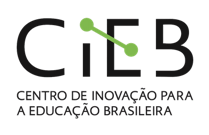 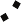 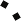 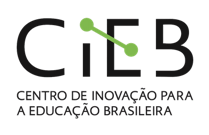 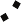 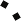     Escola/Colégio:    Professor:     Componente curricular:    Turma:    Etapa/ano/série: